1. B	 TÝDENNÍ PLÁN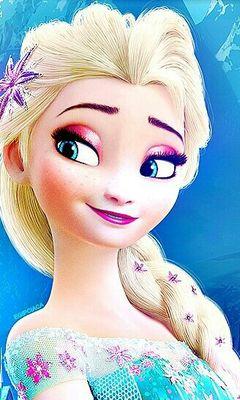 4. týden	(25. 9. – 29. 9. 2017)JMÉNO: …………………………………………Důležité informace: vystřihnout L, l, E, e, é, 		          denně procvičovat čtení písmen a slabik CO SE BUDEME UČIT?JAK SE MI DAŘÍ?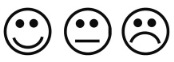 ČTENÍŽivá abeceda str. 19-22- Sluchová analýza a syntéza- Dělení slov na slabiky- Opakování písmen M, m, A, a- Vyvození a čtení slabik- Vyvození písmene L, l,E,eUmím rozdělit slovo na slabiky.Poznám písmeno M, m, A, a,Á,á, L, l, E,e.Čtu slabiky a dodržuji jejich délku.Poznám, kde se daná hláska ve slově nachází – na začátku, uprostřed, na konci.PSANÍPrvní psaní str. 23-25- Uvolňovací cviky- Rozvoj jemné motoriky- Správný úchop a sezení- Práce se stírací tabulkouUmím držet tužku a správně při psaní sedět. Umím pracovat se stírací tabulkou.Daří se mi plnit úkoly v Prvním psaní.MATEMATIKAMatematika str. 19-21- Sčítání do 6- Číslice 1, 2, 3, 4, 5- Krokování- Stavby z kostek- Skládání z papíru Umím počítat obrázky do 6. Postavím stavbu podle předlohy. Umím krokovat. Přeložím čtverec na čtvrtiny. Poznám číslice 1 – 5.PRVOUKAPrvouka str. 9 - 11- Dopravní značky- Semafor- Opakování - škola, doprava Poznám alespoň 5 dopravních  značek. Vím, jak se mám chovat  v silničním provozu.CHOVÁNÍHlásím se a vím, že mluví jen jeden.Nevykřikuji v hodině.Umím se přihlásit o slovo.Zdravím dospělé.